Machine Translated by Google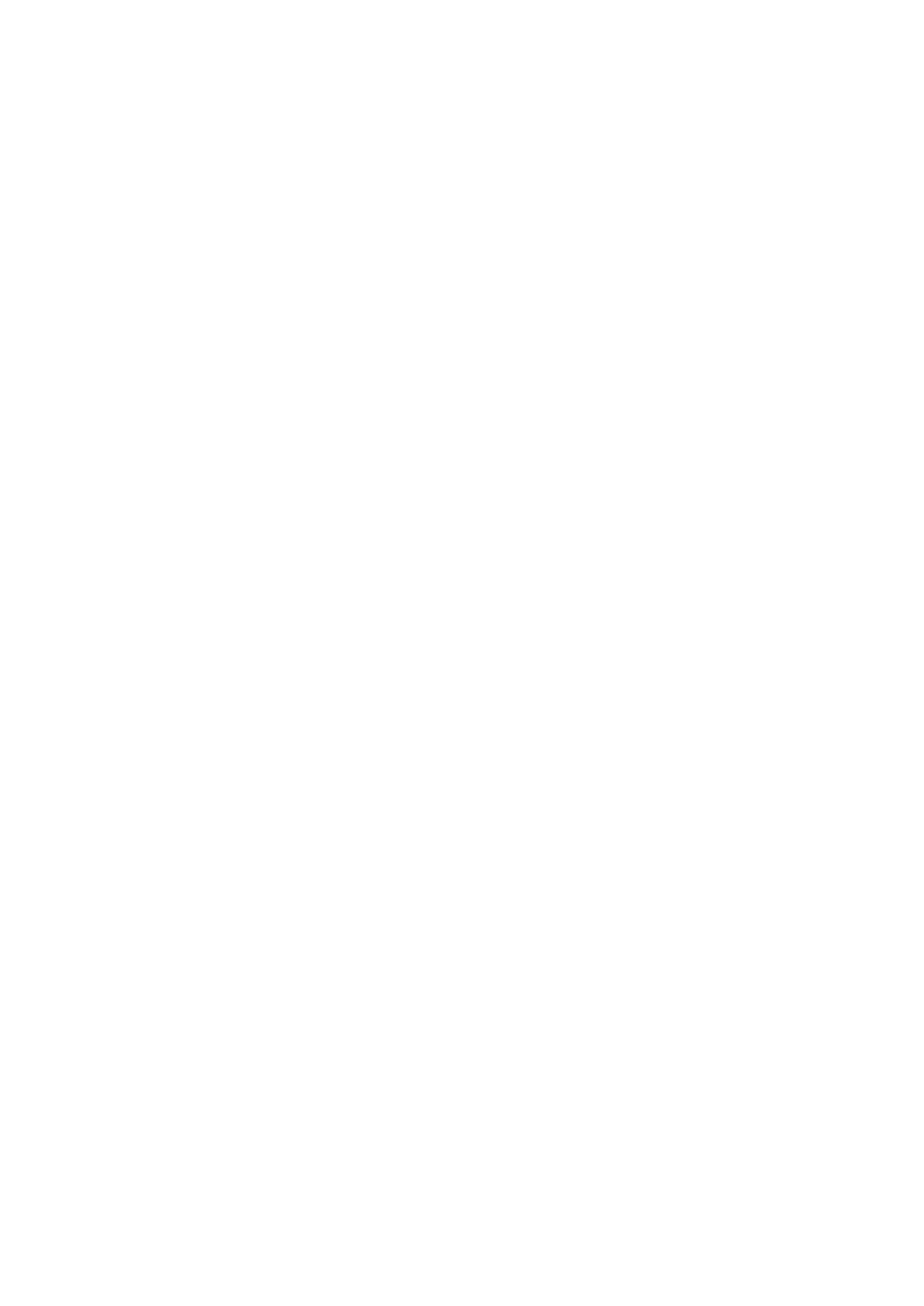 1Dr Ted Hildebrandt, OT Histoire, Lit. et Théologie, Conférence 19Copyright © 2020, Ted HildebrandtIl s'agit du Dr Ted Hildebrandt dans son Ancien Testament, Histoire, Littérature etCours de théologie. Conférence numéro 19 sur le livre de Josué, Les murs de Jéricho, leproblèmes à Aï, et le traité conclu avec les Gabaonites, ainsi que le concept de guerre et ici dans le livre de Josué.Aperçu du quiz et démo de Get Lost in Jerusalem [0:00­13:13]Passons à l'ordre. Passons en revue ce sur quoi nous travaillons pour jeudi.J'aurai le guide d'étude prêt demain matin, à la première heure, et je l'enverrai par e­mail àtout le monde. Est­ce que ça va ? Ensuite, je le publierai également en ligne. Donc, ce sera en ligne et aussivous devriez l'avoir dans votre email. La lecture pour jeudi prochain est 2 Samuel qui esten grande partie 24 chapitres. Tout tourne autour de David. Connaissez­vous beaucoup d'histoires deDavid? Il s'agit de David et Bethsabée. Ce sont les histoires que vous avez probablement grandiconnaissant David, David et son fils Absalom. Donc 2 Samuel puis 1 Roisles chapitres 1 à 11 concernent en grande partie Salomon. Alors, ce que vous lisez pour ce prochainla semaine est David et Salomon. Ces histoires sont assez bien connues de tout le monde. Leexplorer Jérusalem dans Get Lost in Jerusalem, nous y reviendrons ensuite.D'accord? Alors donne­moi juste une seconde avec ça. Il y a quelques versets à mémoriser du Psaume51. Il y a un, deux, trois, quatre versets à mémoriser. Ce sont « Créez en moi un purcœur, ô Dieu. Ce sont des vers qui sont des chansons que beaucoup d’entre vous ont chantées. Ils sontversets très, très célèbres du Psaume 51, qui est le psaume de David reflétant son péchéavec Beer Sheva. Il y a donc la lecture de 2 Samuel, la lecture de 1 Rois 1­11,ces versets à mémoriser, puis Perdez­vous à Jérusalem.Ce que j'aimerais faire, c'est vous montrer Get Lost in Jerusalem maintenant. C'est sur n'importe queldes machines mises en réseau chez Gordon ici et sur Internet. Par exemple, jeallez dans le bâtiment des sciences. Est­ce que l'un d'entre vous connaît le premier étage de la sciencebâtiment? Si vous entrez du côté Frost et que vous prenez immédiatement à gauche.Il y a une pièce là­bas remplie de ces beaux et grands moniteurs et vous pouvez les utiliser. Lele seul problème est que vous devez démarrer sous Windows [même si depuis 2012, il est sur leInternet et accessible sur les plates­formes PC et Mac]. Nous utilisons uniquement le meilleurMachine Translated by Google2dans cette classe. Vous devez donc démarrer sous Windows. Ensuite, vous accédez à tous les programmes. Sontvous connaissez Windows ? Vous montez et vous démarrez Windows et il y ace petit bouton sur le côté, en bas à gauche. Vous appuyez dessus et vous accédez à tous les programmeset vous vous perdez à Jérusalem et vous le remonterez de là.Alors, regardons cela maintenant et je veux y revenir un peu ici. Alors je vaispour appeler ce programme à partir d'ici. Get Lost in Jerusalem en plein écran et en quelque sorteparcourez­en une partie avec vous. Donc, ici, nous appelons le programme, ce sera pareilchose que vous obtiendrez. Lorsque vous voyez ces premières choses ici, vous pouvez cliquer sur le bouton pourcliquez sur tout ça. Je vais donc cliquer sur ce bouton et sauter dans leprogramme. Maintenant, la première chose que vous devez savoir avec ce programme est de savoir comment activer lemusique éteinte. C'est le jour où la musique est morte. Voici comment tuer la musique. Faites icitu vois ce petit bouton de note de musique ? Alors tuons ça et bam la musique disparaît. Nonplus de musique. Maintenant, ce que nous allons faire ici, c'est parcourir ce programme. Il y a unrubrique jeux. En fait, mon fils Zach a écrit la section jeux vidéo quand il avait 16 ans.ans. Je lui ai appris à programmer et il a fait les jeux et voilà donc lesjeux ici.Eh bien, nous allons explorer la Jérusalem virtuelle. Maintenant, laissez­moi vous dire avant delancez­vous. Il y a trois sites que je veux que vous connaissiez. Ce sont les plus importants.L'une d'elles sera ce qu'on appelle la zone G. La zone G est une fouille archéologique.Vous allez voir un tas de rochers et vous devriez savoir ce que signifient ces rochers.Je vais vous montrer comment découvrir ce qu'ils signifient. La zone G sera votre première.Le tunnel d'Ézéchias est le deuxième. Je veux que tu passes par Ezéchiastunnel. Donc le tunnel d'Ézéchias. Commencez par le côté est, traversez­le, ressortez par l'autrecôté puis revenez à travers lui. D'accord? Donc, dans le tunnel d'Ezéchias, vous devriez être sur leà l'extérieur, marchez dedans, traversez­le, sortez de l'autre côté, puis revenez par­­ Le tunnel d'Ézéchias.L'autre que j'aimerais que vous examiniez est ce qu'on appelle le puits de Warren.Voici le manche de Warren. Ensuite, lisez simplement quelques informations à ce sujet. Le puits de Warren,Le tunnel d'Ézéchias et cette zone G, ce sont les trois choses que je veux que vous regardiez.Il vous faudra environ une demi­heure pour parcourir ces panoramas.Machine Translated by Google3Laissez­moi, en fait, cherchons cela et ensuite nous irons au puits de Warren. Donc je suisva entrer. Maintenant, comment allez­vous dans le programme d'exploration de Jérusalem virtuelle? Il atoutes ces autres choses, mais nous allons simplement explorer la Jérusalem virtuelle. Alors je vaisCliquez ici. Ensuite, vous pouvez voir qu'il y a une carte ou une liste de sites. La liste des sitesnous saurons exactement où nous allons. Je vais donc aller sur la liste des sites,si vous allez sur la carte, voyons si cela fonctionne. Vous voyez comme c'est une carte de Jérusalemavec tous ces points rouges ? Si vous passez sur le point rouge, il apparaît et vous montre oùc'est. Si vous cliquez, vous y allez. Maintenant, je ne veux pas y aller, alors je vais y allerla liste des sites. Voici la liste des sites et ils sont classés par ordre alphabétique. Tu peux voirici, il est dit zone quoi ? La zone G est juste là. Sous la zone G, en fait je ne veux pas y allerlà. Je vais faire Warren's Shaft. Mais voyons voir ici, si nous avons celui de WarrenArbre. Je vais devoir cliquer sur un. Et le voilà juste à l'entrée deLe puits de Warren.D'accord, il y a une petite flèche, un truc de flèche ici, sur le côté. C'est comme ça que turevenir. Voulez­vous aller au Mur des Lamentations ? Allons au Mur des Lamentations.Maintenant, les Juifs l'appellent le Mur Occidental et donc je clique ici, et maintenant nous en sommes làMur occidental ou Mur des Lamentations. Je me retourne un peu et nous y voilà. Peux tu voir? Iciest le Mur Occidental. Il y a le Dôme du Rocher près du Mur Occidental. Alors si tuJe peux regarder autour de moi pour voir ce qui se passe ici, parce que nous l'oublions en quelque sorte, si vousregarde par ici, il est là. La jambe de cette femme est truquée, tout a été photoshopé. Donc de toute façon, ce sont les gens avec qui nous sommes. Voyez les gens baisser les yeux.Maintenant, si vous voulez vraiment descendre voir le Mur Occidental, voyez­vous celale curseur se transforme en flèche ? Cela se transforme en flèche, puis vous cliquez, et maintenantnous sommes ici. Je veux me rapprocher, alors je vais chercher une flèche qui se rapproche,et maintenant nous sommes plus proches, et voici le Mur Occidental. C’est ce qu’on appelle le Mur Occidental.Au fait, tu vois, ce sont tous des hommes, et les femmes sont de l'autre côté.écrans. Ils adorent dans des communautés séparées : d'accord ? Alors les femmes sont là­bas,les hommes sont ici, et tu dois porter une kippa sur la tête quand tu y vas.J'aime toujours emmener des femmes ici parce que vous ne verrez jamais ça. CeLe programme vous montrera quelque chose que les femmes ne pourront pas voir dans la vraie vie. MaintenantMachine Translated by Google4Je veux me rapprocher du Mur Occidental. C'est en fait très proche. Tu peux voirqu'ils cachent leurs prières dans les crevasses du rocher. D'ailleurs, vous pouvez envoyer unemail d'Amérique et ils le mettront ici. Maintenant, quand ils mettent tes prières dedansle mur ça veut dire qu'il monte directement, ne passe pas le but, il monte tout droit et donc c'estrapide. C'est vraiment rapide, ça va directement au paradis. Vous les mettez ici et vousje n'aurai qu'à payer quinze dollars ou quoi que ce soit.Maintenant, je vais me retourner ici. Ce que je veux faire c'est t'emmener, il y a çaun petit endroit sur le côté gauche ici pour y entrer. Les femmes ne sont pas autorisées à y entrer àtous. La vérité, c'est que je ne savais pas si j'étais autorisé à entrer là­bas. Alors mon fils et moi sommes allés ici et voici à quoi ça ressemble. Je voulais voir ce qu'on appelle l'arche de Wilson.L'arche de Wilson est juste ici. Hérode a construit cela. Vous vous souvenez du roi Hérode avec Jésus ?Hérode a reconstruit le temple, cet arc remonte au temple d'Hérode et à Jésus. Hérodeil ne voulait pas descendre et monter à pied dans la vallée, parce qu'il était trop paresseux. Alors il voulaitconstruire quelque chose juste en face pour ne pas avoir à descendre dans le CentralVallée et plus. L'arc de Wilson a été construit pour qu'Hérode puisse marcher directement jusqu'au temple. Vous pouvez voir les Juifs ici lire leurs livres, ainsi que les rabbins et diversdes choses. Vous voyez ce type avec son châle de prière. Voilà à quoi ça ressembleet il y a l'arche de Wilson. Il ne s'intègre tout simplement pas, n'est­ce pas ? Quoi qu'il en soit, c'est monfils. Je l'ai envoyé ici pour qu'il soit en reconnaissance parce que je n'étais pas sûr d'avoir le droit de le faire.je prends des photos là­dedans, donc je prends les photos et il est censé garder sonles yeux sur ces gars au cas où nous devrions nous enfuir rapidement parce qu'ils vous briseraientappareil photo s'ils n'aiment pas que vous preniez des photos. Je n'étais pas sûr d'être censé l'êtrelà ou pas. Personne ne m'a dérangé. Mais il était sur le côté, gardant un œildehors pour que je puisse prendre des photos.Alors nous pourrons repartir. Nous y retournerons et nous reviendrons ensuite auMur des Lamentations. Vous pouvez voir ici qu'il y a des gars avec leurs châles de prière qui arriventjusqu'au mur. Alors, voyez­vous comment vous déplacer dans le programme ? Juste une sorte de rotation et cherchez ces flèches.Au fait, si vous ne savez pas ce que vous regardez, que faites­vous ?Alors descendez ici et de l'autre côté là ou juste ici, si vous cliquez dessusMachine Translated by Google5icône, voyez­vous ce qu'elle dit ? Il donne un texte expliquant le panorama. Alors tu cliques surça et tout d'un coup il y a une explication sur le Mur Occidental, les Juifs ne le font pasj'aimerai que tu l'appelles le Mur des Lamentations. Il devrait s'appeler Mur Occidental car c'est leMur occidental du temple.Maintenant, si vous ne voulez pas lire ceci, alors il y a un bouton ici, oùil y a un haut­parleur. Ce sont des sons réels provenant du site. Il vous parlera et vous diravous ce que vous voyez. Au fait, tu peux toujours aller par ici et tu peux toujours faire des bêtisesavec la photo. Voilà donc le mur occidental. Si vous voulez entendre la musique, est­ce quequelqu'un reconnaît ça ? Y a­t­il quelqu'un de juif ? C'était l'hymne national juif.Soit dit en passant, si vous souhaitez accéder à un autre site, vous pouvez soit choisir ceux­ciflèches et marchez entre les sites ou vous pouvez venir ici. C'est vraiment important : ceciest une liste de sites. Vous revenez en arrière, puis vous cliquez ici, et nous revenons àla liste des sites. Voyez­vous comment cela fonctionne? Vous pouvez donc intervenir où que vous soyezvoulez et regardez simplement l'alphabet ici, et vous pouvez accéder au site ou survolerici et vous pouvez en quelque sorte les voir sur le côté. Ensuite, lorsque vous cliquez dessus, vous peut réellement y sauter. Celui­ci est alors disponible sur tous les ordinateurs du réseau etl'Internet. Il suffit donc de descendre sur l'icône Windows qui apparaît, de cliquer sur "Tous".programmes." Il répertoriera des milliards de programmes en cours et Get Lost in Jerusalem. Ensuitevous pouvez y aller et l'explorer et en savoir plus ou vous le faire lire. Passer du temps dans chacun de ces trois sites. C'étaient les trois sites. Maintenant, c'est Perdez­vous dansJérusalem.Permettez­moi juste de dire que j'avais ce projet que je faisais avec des enfants, des étudiants que jeles accompagnerait à travers Jérusalem. Ils suivraient l’arrière de ma tête. Quandils ont traversé Jérusalem, savaient­ils où ils étaient ? Non. Tout ce qu'ils savaient, c'estun peu comme si vous étiez le deuxième éléphant, la vue est toujours la même. je marcheà travers Jérusalem, ces enfants me suivent et ils n’ont aucune idée de l’endroit où ils se trouvent.Alors ce que j'ai fait, c'est que j'ai commencé cet exercice appelé Get Lost in Jerusalem. je les promeneraisau milieu de Jérusalem et puis je disais : « Oh, je suis perdu. je ne sais pas comment obteniren dehors d'ici. Je ne vais vous mener nulle part. Vous allez diriger et trouver votreje rentrais chez moi parce que nous devions être de retour à l'école pour le déjeuner dans trois heures. Donc alorsMachine Translated by Google6nous errions essentiellement à Jérusalem pendant trois heures. Au fait, est­ce qu'ilshabituellement, finissent par retrouver le chemin du retour ? Oui! Et je me demande quand ils menaientet ils ont dû prendre les décisions, ont­ils réellement appris Jérusalem à ce moment­là ? Oui. Etc'est pourquoi j'appelle le programme Get Lost in Jerusalem à cause de cela. Tu peuxApprenez réellement votre chemin à travers Jérusalem sur la base de ce programme.Laisse­moi le tuer. Pour le tuer, vous pouvez soit faire le "x", soit simplement appuyer sur les'échapper. Sortons de là et passons à Joshua. Alors perdons­nous à Jérusalem.J'espère que vous aurez du plaisir à jouer avec. Si jamais vous allez à Jérusalem, je pense que c'est trèsc'est comme être là.Josué : Traversée du Jourdain [13 :14­15 :18]La dernière fois, nous parlions du livre de Josué. Josué entraitle pays et traversant le Jourdain. Nous avons parlé du fait que le Jourdain était d'environsoixante pieds de large sur trois pieds de profondeur en saison normale mais nous avons dit que c'était dans leprintemps. Le Jourdain est en crue au printemps. Nous avons dit que la rivièreprobablement effondré au nord de l'endroit où ils ont traversé, à environ dix milles, et la Bible même,dans les chapitres 3, le verset 16 nous dit que la rivière était en fait dotée d'un barrage, jusqu'à Adam. Qui as'est produit deux fois d'après ce que nous savons de l'histoire. En 1927 et je pense que c'était en 1200 après JC,ils ont enregistré l'effondrement de cette paroi de canyon, endiguant le Jourdain. Nousa dit que c'était un miracle de timing car le canyon s'est effondré exactement au moment où ils sont allésà travers.Maintenant, nous devons parcourir pas mal de matériel pour terminer avec Joshua.Or, lorsqu'ils traversèrent la rivière, Dieu leur fit ramasser douze pierres. Ces pierrespuis sont pris et érigés en mémorial afin qu'ils puissent se souvenir de la présencede ces douze pierres. Maintenant, pourquoi les douze pierres sont­elles significatives ? Qu'est­ce que ladouze pierres représentent ? Douze tribus d'Israël qui entrent dans la terre promise.Mais question : y avait­il vraiment douze tribus entrant dans la terre promise ou y avait­ildeux et demi; Ruben, Gad et la moitié de la tribu de Manassé, déjà installés icien Transjordanie ? Donc, en réalité, seulement neuf et demi des tribus ont pu entrer sur le territoire.par ici. Les deux autres tribus et demie étaient ici. Alors Joshua dit non, non toiles gars ne peuvent pas rester là parce que vous avez déjà votre terre. Vous devez venir nous aiderMachine Translated by Google7combattre les Cananéens. Les deux tribus et demie durent donc se mettre d'accord pour envoyer leurs combatsdes soldats sont venus se battre pour la terre.Quand ils traversent, ils se présentent comme quoi ? Tout Israël. C'est donc un trèsmoment spécial dans l’histoire d’Israël où tout Israël est réuni. Plus tard, ils vontdiviser le nord et le sud. Il va y avoir des tensions tribales plus tard. Mais à ce stadeils sont tous ensemble et ils partent au combat ensemble.« Jusqu'à ce jour » [15 :19­18 :19]Maintenant, dans Josué chapitre 4 :9, il est dit ceci : « Josué posa les douze pierres, quise trouvait au milieu du Jourdain, à l'endroit où le prêtre qui portait l'Archedu Pacte était debout. Ils sont là jusqu’à ce jour. J'ai été en Israël et ilssont là jusqu'à ce jour, comme le dit la Bible. Les pierres sont toujours là, entassées,partout. Il y a des pierres entassées, des centaines, des milliers. D'accord? Quandcela dit que ces pierres sont là « jusqu'à ce jour », cela veut­il dire au vingt et unièmesiècle? Non. Cela signifie « jusqu’à ce jour », c’est­à­dire quand le livre a été écrit.Les érudits critiques retirent cette déclaration et disent : « Attendez une minute, qu'est­ce que c'est ?Joshua dit que les événements de l'histoire se sont produits ici avec Joshua, mais pourtant ce livresemble avoir été écrit des centaines et des centaines d'années plus tard. Pour que l'écrivain dele livre dit que les pierres sont toujours là « jusqu'à ce jour », des centaines et des centaines d'annéesplus tard. Quand vous écrivez l’histoire, voulez­vous que les événements et l’écriture de l’histoire soient prochesles uns aux autres ? Ou voulez­vous l'événement historique et ensuite des centaines d'années plus tard,l'événement à écrire ? Vous le voulez rapproché. Alors les érudits critiques disent non, nonce livre a été écrit des centaines d'années plus tard et les pierres sont toujours là jusqu'à présentjour signifie des centaines d’années plus tard. Ensuite, tu as le temps pour que les légendes grandissent et toutces histoires miraculeuses à accumuler. Le seul problème, c'est que c'estécrit des centaines d'années plus tard. Si vous allez à Josué chapitre 6 verset 25, il est dit ceci :« Mais Josué épargna Rahab la prostituée, avec sa famille et tous ceux qui lui appartenaient,parce qu'elle a caché les hommes que Josué avait envoyés comme espions à Jéricho ­ et elle vit parmi lesIsraélites jusqu’à ce jour. « Elle vit encore aujourd’hui parmi les Israélites. » Question : Est­ce« jusqu'à ce jour », des centaines d'années plus tard ou est­ce de son vivant ? Quel âge avaitRahab quand les gars sont entrés dans la ville ? Elle avait un ou deux ans ? Non, c'était uneMachine Translated by Google8Prostituée cananéenne. Donc, ce sera probablement d'ici 50 à 60 ans au maximum, et probablementmoins. "Elle est encore vivante aujourd'hui." Que dit Josué ? Joshua dit : « Hé, toitu veux en savoir plus sur ces histoires ? Si vous voulez connaître ces histoires, vous pouvez allerdemande à Rahab, elle est encore en vie jusqu'à ce jour. Tu peux aller lui demander et elle te parleraces histoires, elle vit toujours.Alors, la valeur historique du livre est­elle confirmée ? Oui, à bien des égards. Donccette déclaration alors avec les pierres et Rahab est intéressante car Rahab étant là nous dit que cela n'a pas été écrit des centaines d'années plus tard. Il était écrit dans unvie de Rahab la prostituée.Guilgal [18:20­22:18]Maintenant Guilgal. Quand ils ont traversé le Jourdain et m'ont laissé juste une sorte de cartecette sortie. Israël est ici, dans les plaines de Moab. C'est ici. Ils vont venirdans la vallée du Rift et ils vont traverser le Jourdain. Quand ilstraverser le Jourdain, Jéricho est juste ici, ils vont traverser leJordan River et ils ne vont pas à Jéricho au début. Cependant, ils iront àun endroit appelé Guilgal, juste au nord de Jéricho, pour établir son camp. C'est probablement à un kilomètre et demide Jéricho ou à peu près. Ils vont donc se rendre à Guilgal et établir leur campement à un endroit appeléGuilgalÀ Guilgal, trois choses se produisent et ce sont des choses importantes. Tout d'abord, ilscélébrer leur troisième Pâque. Ils n'avaient pas célébré la Pâque quand ils l'étaienterrant dans le désert pendant quarante ans. Ils ne faisaient pas la fête chaque année, lePâque. Ils l'ont célébré à leur sortie d'Egypte. Il y avait une autre foiset puis maintenant c'est la troisième fois. Mais pourquoi est­ce important que lorsqu'ils traversent leJourdain, la première chose qu'ils font est de célébrer la Pâque ? Qu'est­ce que cela nous dit ?Ils se souviennent du Seigneur. Est­ce que cela nous dit à quelle période de l’année nous sommes ? C'est dans leprintemps. C'est à notre époque de Pâques. Ils traversent donc à Pâques. D'ailleurs, c'estexactement au moment où la rivière déborde. Il mentionnait le fait que la rivière était en cruependant la phase d'inondation pendant la Pâque. C'est aussi à ce moment­là qu'ils récoltent leur blé etorge. C'est la croissance printanière du blé et de l'orge. Alors ils traversent, et lela troisième Pâque y est célébrée. Cela nous dit donc que c'était au printemps quand ilsMachine Translated by Google9traversé. Permettez­moi de sauter la circoncision pendant une minute.La manne s’est arrêtée une fois qu’ils sont entrés dans la terre promise. Dieu n'en dit pas plusmanne. La manne était pour le désert. Maintenant, vous allez manger les fruits de la terre.Vous êtes censé manger les récoltes de la terre, la récolte du blé et de l'orge allaitet les récoltes étaient là. Vous mangez des produits de la terre maintenant, plus rienproduit spécial du ciel. La manne s'est arrêtée.La troisième était la circoncision. Ils ont erré dans ledésert depuis quarante ans et apparemment ils n'avaient pas circoncis leurs mâles. C'est unproblème. Ainsi Dieu dit, avant de vous lancer dans la bataille contre Jéricho, vous devezcirconcire tous les mâles. Question : Est­ce un problème ? Vous souvenez­vous de quoiarrivé à Sichem. Ils vont se battre contre les Cananéens.Voudriez­vous que tout votre peuple soit circoncis juste avant de partir au combat ?Non, donc c'est un problème. Néanmoins, Israël l’a­t­il fait parce que Dieu l’avait ordonné ?Ils l'ont fait. Est­ce que cela les a affaiblis parce qu'ils ont dû être circoncis juste avantils partent au combat ? J'ai souvent pensé, maintenant c'est juste une sorte de Hildebrandtun truc bizarre, mais Dieu les fait circoncire et leur ordonne ensuite de le faire.promenez­vous dans Jéricho et taisez­vous. Vous voyez ces gars se promener dans Jérichorappelez­vous qu'ils se promènent sept jours une fois par jour. C'est terrible mais mon cerveau le faitVa là­bas.Alors rappelez­vous, le septième jour, ils se promenèrent dans Jéricho combienfois? Sept fois en une journée. Vous avez vu Jéricho. Pourrais­tu marcher sept foisen un jour? Oui. Tu sais ce que je dis. C'est d'ici à Lane ; environ,en ce qui concerne la taille. Vous en connaissez la longueur. Pourrais­tu faire le tour de ça sept fois enun jour? Et puis ils crient, jouent des trompettes, les murs s'effondrent et ils entrentet prends la ville. C'est donc ce qui s'est passé à Guilgal. Vont­ils en faire un lieu saintsite alors ? Gilgal est­il un site spécial pour Israël ? Oui. Samuel va proposer plus tarddes sacrifices comme l'est Saul, malheureusement pour Saul. Rappelez­vous que Saül a offert des sacrifices pourn'aurait pas dû proposer. C'était à Guilgal. C'était spécial, c'était considéré comme un lieu saintprès de Jéricho. Il y a donc trois choses, à Gilgal, avant de se lancer réellementprendre le territoire et attaquer Jéricho. Dieu les met de côté à Guilgal et ilsMachine Translated by Googledixen quelque sorte reprendre leurs repères.Archéologie et Jéricho [22:17­28:32]Maintenant ce qui est arrivé? Les murs de Jéricho s’effondrent. Ils marchentsept fois autour de Jéricho, ils crient, les trompettes sonnent et les murs s'effondrent.Dans les années 1930, un archéologue appelé John Garstang est venu sur place et ilétait un excavateur à Jéricho et y a fouillé pendant de très nombreuses saisons. Il a trouvéles murs du Bronze Récent. Oui, il a trouvé les murs de Jéricho s’effondrer, tout comme lesLa Bible dit. Quand j'ai grandi dans les cours de l'école du dimanche, on citait Garstang, le majorfouilleur de l'archéologie de Jéricho. Ils nous ont dit, regardez ça, Garstang a trouvé leles murs de Jéricho sont tombés, exactement comme le dit la Bible. L'archéologie prouve la Bible.Garstang a constaté que les murs s'effondraient vers l'extérieur.Tout d’un coup, dans les années 60 et 70, est apparue une femme nommée Kathleen.Kenyon. En fait, ils l'appellent Dame Kenyon, elle est britannique, vous savez, ils sont britanniques.toujours un peu plus intelligent que tout le monde. Alors ils l'appellent Dame Kenyon et ellefouillé à Jéricho pendant de très nombreuses saisons. En fait, pendant 20 ans, elle a fouillélà. Elle est la principale excavatrice de Jéricho. Elle a écrit de nombreux livres Déterrer Jerichoetc. Elle a découvert que ce que Garstang appelait ses murs en bronze tardif qui auraientà l'époque de Josué, elle a déterminé que ces murs étaient mal datés par Garstanget il l'a raté de huit cents ans. Donc au lieu que ces murs soient là quandJosué les a traversés, ces murs auraient été du temps d'Abraham, d'Isaac,et Jacob. Elle a donc dit que les murs n'étaient pas datés et qu'à l'époque deJosué, elle a conclu qu'il n'y avait pas de murs autour de Jéricho. Elle a conclu qu'il y avaitpas de murs autour de Jéricho à la fin de la période du Bronze, mais que les murs qui étaientLes dates trouvées provenaient du Bronze ancien, qui remonte à l'époque d'Abraham, Isaac, et Jacob.Alors, l’archéologie prouve­t­elle la Bible ? Maintenant, l'archéologie fait quoi ? Ici, c'estréfute la Bible. L'archéologie prouve­t­elle la Bible ou la réfute­t­elle ?pose la question.Et voilà, il y a un gars nommé Bryant Wood et il vient duAnnées 1990. Maintenant, quand tu seras plus actuel comme dans les années 90, est­ce que ça va être mieuxMachine Translated by Google11des informations plutôt que quelque chose des années 60 ou 70 ? Tout ce qui date des années 60 et 70 aje dois avoir tort, non ? C'est vieux, vraiment vieux. Donc tout ce qui est vieux doit être faux.Demandez simplement à Al Gore. À propos, Kathleen Kenyon est décédée.Quand j'étais à l'université, j'étais dans un programme de génie électronique et nous avons faittous ces laboratoires. Avez­vous déjà été dans un contexte de laboratoire où vous savez mathématiquementce que devraient être vos données. Tu sais ce que tu viens de faire dans l'expérienceet vous savez ce qu'a été votre expérience. Savez­vous ce que c'est du fudgeles facteurs sont­ils ? Ce sont des choses dans lesquelles nous sommes très bons. Je ne sais pas ce que vous les garsappelez­les aujourd'hui. Nous les appelions des facteurs de fudge et, en gros, vous êtes allé au laboratoire.sachant ce que ça devrait être et vous savez ce que vous avez et vous dites: "mec, nous avons foiréen haut. Nous devons faire en sorte que cette chose fonctionne. Et donc ce que tu as fait, c'est que tu as fait ces fudgefacteur et vous avez fait fonctionner votre laboratoire. Notre laboratoire a réussi à chaque fois. Les gens ne le font pasqu'en science, n'est­ce pas ? Non, non, c'est du génie électrique, ce n'est pas vraiment de la science. Maisde toute façon, je suis juste factice ici. Avez­vous déjà collecté des données pour étayer votre théorieet ignorer d'autres données qui ne soutiennent pas votre théorie ? Il s'avère que Bryant Wood,maintenant que Dame Kenyon est décédée, je suis entré pour examiner ses données et j'ai découvert que lorsqueelle a dit qu'il n'y avait pas de murs là­bas et que la date du mur datait de la mauvaise période, ellene faisait que citer des données qui étayaient sa théorie. Y avait­il toute une série de donnéescela contredisait sa théorie qu'elle avait ignorée ? Oui. Il a trouvé ces données et a dit : « O,regarde ça, elle a juste ignoré ça, la poterie, ce cimetière là­bas où les gensont été enterrés. Le cimetière à proximité indique quand les gens sont morts et quand celaarrivé? Bryant Wood a donc montré que tout cela était en partie faux. Il revientet dit que ce mur a été daté correctement par Garstang, ou à peu près, et qu'il devrait s'agir d'unÂge du Bronze tardif.Alors, questionnez­vous : l’archéologie prouve­t­elle la Bible, réfute­t­elle la Bible, ou est­ce que ce sont cesdes choses débattues ? Tous les dix ou vingt ans, les « scientifiques » changent­ils d’avis surce? Il y a un grand débat à ce sujet. Tout ce que je dis c'est que tu dois être vraimentsoyez prudent lorsque quelqu'un se lève et dit : « L'archéologie prouve la Bible. » Tu asfaire très attention à cela car je pourrais vous montrer un certain nombre d'endroits oùles archéologues disent : « Non, l’archéologie réfute la Bible. » Donc ce que je dis c'est que làMachine Translated by Google12Les scientifiques travaillent­ils sur des éléments historiques ? Disposent­ils de toutes les données ? Ilsje n'ai pas toutes les données. Ont­ils leurs propres théories ? Certains archéologuestravaillant presque délibérément à réfuter la Bible ? Est­ce que d'autres se disputent en essayant deprouver la Bible ? Alors tout ce que je dis, c'est attention, l'archéologie est un art et une science. Doncil faut faire attention aux données. Si vous voulez une bonne archéologie, que faites­vous ?Vous suivez le cours d'archéologie du Dr Wilson et il vous dira la vérité. Dr Wilsonenseigne ici l'archéologie.L’archéologie nous donne­t­elle alors la vérité ? Tout ce que je fais, c'est poser des questionsdes marques à côté d'eux alors. Attention à ne pas accorder trop d'importance à l'archéologie.L'archéologie évolue au fil des périodes. Nous obtenons de plus en plus de données. Nous apprenons àinterpréter les choses différemment au fil du temps. Ils sont devenus bien plusscientifique, la datation au carbone 14 est devenue bien plus précise qu’elle ne l’était vingtil y a des années.Découverte de F. Ebal Atlar [28:33­33:56]En voici une qui s'est produite, je crois que c'était dans les années 90. Je pense que c'est vraiment uncool. En Israël, ils ont cet endroit appelé Mont Ebal. Certaines personnes l'appellent « le Mont ». Il­Chauve», mais je n'aime pas ça. Donc ça s'appelle Ebal. Le mont Ebal et le mont Garizim et ce sontdeux montagnes. Les Juifs, lorsqu'ils entrèrent avec Josué, le peuple récitait les malédictionssur le mont Ebal et les bénédictions étaient sur le mont Garizim. Entre le mont Ebal et le mont.À Garizim, il y a une vallée et dans cette vallée se trouve Sichem. Est­ce que quelqu'untu te souviens de Sichem ? C'est là que la femme au puits a eu lieu dans Jean 4.quelqu'un se souvient de Jésus et de la femme au puits ? C'était à Sichem. Donc entreMont Ebal et Mont Garizim, il y a cet endroit appelé Sichem où les patriarches allaientet où Jésus est allé plus tard.J'étais à Sichem. La dernière fois que j'étais à Sichem, je prenais des photos. Maintenantquel est le problème quand je prends des photos ? Dois­je prendre des photos en trois dimensions ?Ils sont à 360 degrés. Normalement, les gens montent et il y a un monument en pierre là­bas, etils prennent une photo du monument en pierre. Mais parce que je fais des panoramas, est­ce que je fais des 360 ?J'ai donc pris des photos de la pierre là­bas, puis j'ai pris des photos des environs. Mais pendant que jeje prenais des photos autour, je prenais une photo de ces bois par ici et peuMachine Translated by Google13est­ce que je savais qu'il y avait un groupe de soldats arabes assis dans ces bois et regardantje prends des photos. Je viens de les prendre en photo cachés dans les bois. Est­ce que c'est cool ? Cec'est pas cool. Alors d'un coup je finis mes 6 photos avec mon objectif grand angleet tout d'un coup, sortis des buissons et des bois sur les côtés, ces six gars quiDes mecs arabes portant des mitrailleuses sortent. C'est un problème. Et alors ils arriventet tu prends des photos. Tu as pris des photos et ils paniquent à cause de moncaméra. Je me dis : « J’espère qu’ils ne voleront pas mon appareil photo ou ne le casseront pas. » Est­ce que tu tu sais ce que je dis ? Je viens jusqu'ici pour prendre des photos. Heureusement pour moi oumieux, providentiellement pour moi, il y avait un missionnaire d'Ammon. Il en avait passé dixans à Ammon en Jordanie. Il savait parler couramment l'arabe. Mon copain intervientle chemin avec ces gars et commence l'arabe, vous connaissez le genre de trucs mahasalami . Donc ilcommence à faire son truc et il leur parle. Il lui dit que ça va, ces gars sont juste idiotsAméricain. Il prend juste des photos. Il ne sait pas ce qu'il fait. Je dis que c'estdroite. Je lui étais vraiment reconnaissant. Il parlait, en tant que missionnaire, il leur parlait enArabe, je parle couramment l'arabe et saviez­vous que je supposais ce qu'ils auraient faitJ'ai arraché le film de l'appareil photo. Retirez le film et faites­le. Je supposais, j'étaisj'espère juste qu'ils ne prendront pas mon appareil photo. Ils n'ont même pas ouvert mon appareil photo.Ils m'ont laissé partir. Il en a parlé. J'ai eu l'appareil photo et nous nous sommes dit "retournons àle bus tout de suite. Nous en avons assez de Sichem.Maintenant, sur le mont Ebal, c'est dans les années 90, les archéologues sur la montagneoù les malédictions étaient lues. Il y avait un autel, il y avait là une colline, et leLes archéologues ont commencé à creuser et quand ils ont commencé à creuser, ils ont trouvé unimmense autel. Pas un de ces petits autels comme à Beer Sheva, vous connaissez cette hauteur et cettegrand. Il s'agit d'un immense autel en pierre brute et il y a une rampe qui y monte.Maintenant, qu'est­ce que ça vous dit? En pierre brute avec une rampe ? Les Cananéensfont­ils leurs autels avec des pierres brutes ou des pierres taillées ? C'est une pierre non taillée. Où leLes Juifs devraient­ils fabriquer des autels avec des pierres brutes ? Les Juifs devaient­ils monter les marches jusqu’à leur autel ?Aucune marche. Ils devaient faire des rampes jusqu'à l'autel. Devinez quoi, il y avait une rampe avecpierres non taillées. Question : est­ce un autel juif ? Ils découvriraient plus tard que cela datait d'avantà Josué. Ce qu'ils suggèrent, c'est que cet autel vient du chapitre 8, verset 30, où ilMachine Translated by Google14dit ceci : « Josué bâtit sur le mont Ebal un autel à l'Éternel, le Dieu d'Israël commeMoïse, serviteur de l'Éternel, l'avait commandé aux Israélites. Ce qu'ils étaientCe qui suggère, c'est qu'ils ont effectivement trouvé l'autel que Josué a construit. Maintenant, dèsquelqu'un dit qu'il a trouvé l'autel que Josué a construit, montrant que la Bible esthistoriquement exact, que se passe­t­il le lendemain ? D'autres archéologues arrivent etattaquez cette chose en disant : « Oh, c’était une mauvaise date avec la mauvaise période. Ils l'ont raté par300 ans et donc ce n'est pas l'autel de Josué. Nous ne savons pas à qui appartient l'autel mais c’est un grand et vieil autel qui klaxonne là­haut.» Alors, y aura­t­il un débat à ce sujet ?Y a­t­il un débat à ce sujet à ce jour. Ils font des allers­retours dans le débat. Donc tout ce que je suisce que je vais faire, c'est dire, maintenant est­ce que je pense que c'est l'autel de Josué ? C'est celui­ci qui, je pense, vient deJoshua, je pense qu'ils ont raison. Mais il y a beaucoup de controverses à ce sujet et c'estce qui se passe en archéologie.Tout ce que je veux que vous fassiez, c'est vous familiariser avec l'archéologie. L'archéologie prouve­t­elleBible? Oui. Mais il faut être très prudent avec ça. Sinon, tu auras de l'archéologieréfuter la Bible à certains moments et vous devez régler cela. Tout le mondeIls ont leurs théories et les choses deviennent erronées, il y a toutes sortes de problèmes. Alors tu asil faut faire attention. Ils en apprennent davantage sur la culture, l'archéologie est l'un desgrandes sciences du monde. Des choses que nous avons apprises sur l'ancien Proche­Orient, maisil faut être très prudent. C'est vraiment beaucoup débattu.Tromperie et alliance des Gabaonites [33:57­34:47]Eh bien, Josué est à Jéricho. Vous pouvez y voir la Mer Morte, la Mer Salée etpuis juste à côté se trouve Jéricho. Josué fit alliance avec les Gabaonites. LaisserJ'ai appuyé sur le bouton ici pour les Gabaonites, la ville de Gabaon. Vous souvenez­vous duLes Gabaonites, vêtus de vieux vêtements, apportèrent de la vieille nourriture et dirent : « Nous avonsviennent de milliers de kilomètres. Regarde tout ça, ces sandales étaient bien maismaintenant ils sont tous usés. Nous voulons faire une alliance avec vous parce que nous avons étéentendre parler de ton Dieu. Nous voulons faire une alliance avec vous. Question? Sont­ilsde très loin ? Non, ils viennent du point mort au milieu d’Israël. Mort,Smack Dab, c'est directement du centre d'Israël qu'ils viennent. Les Juifs ne le savaient pas.D'ailleurs, les Juifs n'ont jamais consulté Dieu et ont conclu une alliance avec leMachine Translated by Google15Gabaonites.Ligue du Sud [34:48­35:26]Maintenant, quand ils font alliance avec les Gabaonites, que se passe­t­il ?Jérusalem, Hébron, Lakis, quelques autres villes du sud, cinq villes, rassembléesensemble et ils dirent : « Nous allons attaquer les Gabaonites parce qu'ils ont fait unealliance avec Israël. Alors ces cinq villes du sud se rassemblent et arrivent àattaque Gabaon. Gabaon crie à Josué. Ils envoient des hommes vers Josué pour lui dire : Josué vient nous aider. Josué va faire marcher ses troupes toute la nuit et c'estoù le soleil va s'arrêter. Vous souvenez­vous que? C'est ici que ça se passe.C'est le contexte dans lequel le soleil s'arrête, les cinq villes du sud se heurtant àGabaon, Josué marchant toute la nuit.I. Marche dans le désert de Jéricho jusqu'à Micmash [35:27­42:29]Quand j’étais en Israël, j’avais environ 25 ans. Et j'en ai eu deuxamis, ils étaient tous les deux Daves, nous nous appelions DDT, Dave, Dave et Ted,et nous allions nous promener dans le désert. C'est donc un désert ici. Une fois que vous obtenezAprès avoir passé cette route, voyez­vous cette route ici ? C'est ce qu'on appelle la Route des Crêtes. Une fois que vouspassez de l’autre côté à l’est de la Ridge Route, tout cela est désert. Maintenant toute l'eauest déposé ici depuis la mer Méditerranée qui se trouve ici. Une fois que vous obtenezau­delà de la crête, c'est le désert. C'est comme la Californie, du côté de la montagneil y a de l'eau, mais à l'arrière de la montagne il y a quoi ? Désert. Alors le désertest ici et nous marchions habituellement dans le désert de Judée depuis Jérusalem jusqu'àJéricho. Mais nous avons décidé un jour que n'importe quelle mauviette pouvait descendre de Jérusalem jusqu'àJéricho. Tout est en descente sur environ 20 milles. Nous avons donc décidé que nous allions être commeLes hommes de Josué. Nous allons commencer à Jéricho, nous allons escalader ces falaises etnous allons parcourir les 20 milles à travers ici. Nous allons monter à Mickmash justecomme les hommes de Josué. Au fait, c'est en montée. Jéricho est à environ 800 pieds sous le niveau de la mer,c'est à environ 2500 pieds au­dessus du niveau de la mer. Donc vous avez fait une montée d'environ 3300 pieds et puisc'est comme si vous grimpiez d'abord à 1 800 pieds, puis traversiez le désert. Nous étions donc,comment devrais­je dire ça, j’étais vraiment, vraiment en bonne forme. A cette époque, j'étais unathlète, j'ai joué au basket­ball à l'université et à d'autres choses comme ça. Mais j'étais au topMachine Translated by Google16forme. Nous avions l'habitude de marcher dans le désert, nous étions donc tous remplis d'eau.Nous avons commencé notre ascension de cette première série de falaises sortant de cette vallée du Rift. Nousescaladé la première série de falaises. Au fur et à mesure que nous nous levons, la température commence à monter et elle devientIl fait de plus en plus chaud et le désert commence à atteindre 110°. Tout d'un coup, nous sommesen marchant à travers ce désert et, d'ailleurs, est­ce que tu marches dans la vallée ou est­ce que tu marchessur la crête ? Vous marchez toujours sur la crête. Nous avons fait cela quand nous sommes sortis deBethléem, quand nous marchions dans la vallée, il y avait un enfant de 12 ans, etc'est la vérité honnête, un enfant arabe de 12 ans est assis en haut, nous étions en basenviron 300 pieds dans cette gorge. Il commence à nous lancer des pierres. Donc nous regardons vers le baset boum, boum ! Ces rochers alors nous levons les yeux, ces enfants rient aux éclats, lancentces rochers, des rochers assez gros pour vous faire tomber la tête. Ils tombent de 300 pieds lorsqu'ils ont touchétu devines quoi ? Vous avez un problème. Alors voici ce gamin qui rit et trois grosLes Américains, il nous tient coincés. Il lance des pierres et nous décollonscourir parce que nous ne pouvions pas le rattraper. Il y a des falaises là­bas et donc nous avons prisdésactivé. Nous en avons tiré une leçon : on ne marche pas dans les vallées. Vous marchez sur lecrêtes. Alors maintenant, nous marchons sur les crêtes du désert. Quand tu marchesla crête qui signifie que vous ne pouvez pas traverser, vous ne pouvez pas simplement sauter sur la route.Tout d’un coup, nous commençons à manquer d’eau. Quand tu commences à manquer dede l'eau et il fait 110, 115, 120 degrés tout d'un coup, vous vous déshydratez. Quoiça se passe quand on est déshydraté ? Savez­vous que l'un d'entre vous s'est évanoui ?et juste avant de t'évanouir, tu commences à voir des étoiles blanches et tout commence à devenirle blanc se rapproche de toi ? Tout d'un coup, nous marchons dans le désert et les choses se passent bien.devenant terriblement blanc et la vision disparaît, se rapproche. Vous levez les yeux et quand vouslevez les yeux, vous voyez qu'il y a ces créatures au­dessus avec une envergure de 6 pieds qui tournent en cercleaérien. Il s'avère que vous savez probablement pourquoi ils tournent au­dessus de votre tête. Alors vouslève les yeux et tout d'un coup, de mon époque, tu te souviens d'un film que tu as vuquand tu étais enfant, tu t'appelais "Les Oiseaux". Est­ce toujours sorti ? Ce truc est vieux ! Donc je suisvoir ces oiseaux. Alors Dave dit : « Nous devons juste franchir cette montagne 394 etnous marchons. Ouais, nous n'avons plus d'eau et ça devient vraiment mauvais. Nous montonsmontagne 394, nous escaladons cette montagne, nous nous levons et il dit : « Si seulement nousMachine Translated by Google17de l'autre côté de la montagne, Michmash sera de l'autre côté et ensuite nous pourrons descendre dansville et va chercher quelque chose à boire. Nous gravissons donc cette montagne. Nous nous levonsau sommet de la montagne et nous franchissons la crête, il parle de milkshakes,C'était terrible. J'étais sur le point de le tuer. Nous montons au sommet de la montagne,nous franchissons la crête et il n'y a pas de Micmash. Il a mal lu la carte. Alorsnous avons failli le tuer.Quand on regarde dehors, c'est une sensation nauséabonde. Avez­vous du respect pour le océan? Ici tu te penches sur l'océan, non sérieusement, tu regardes l'océanet vous voyez, c'est énorme. Si je me promenais dans l'océan, je serais un point et ce seraitengloutis­moi. J'avais le même respect pour le désert. Avez­vous déjà été dans un désertcontexte lorsque vous regardez dehors et que tout ce que vous pouvez voir n'est qu'un désert à perte de vuevoir. En tant qu'être humain, vous vous sentez si chétif. Tout d'un coup tu sais que tu esdéshydraté et tu sais que tu as des ennuis et il vient de mal lire cette stupide carteet puis ça veut dire que tu dois descendre dans la vallée et gravir la montagne suivante etj'espère que le Michmash est de l'autre côté. Nous avons descendu la vallée, grimpé lela montagne suivante a dépassé le sommet.Quand nous sommes arrivés à Mihmash et que nous étions rouge betterave. Tous les gens duMicmash a demandé : « D'où venez­vous ? Nous venons de Jéricho. "Oh! Toine traversez pas le désert dans des jours comme celui­ci. Il fait chaud aujourd'hui." Ouais, nous savons qu'il fait chaud.Jéricho? « Vous savez, personne ne vient de Jéricho. Vous ne faites tout simplement pas ça. Le mecnous invite dans son magasin et il dit : « tout ce que vous voulez boire mes amis, tout ce que vous voulez boiretu veux boire, gratuitement, c'est pour moi. Alors nous avons pensé que c'était génial, je n'ai jamais eu deLes Arabes font quelque chose de gratuit comme ça. Il faut toujours troquer. Ce type a dit gratuit.Nous sommes comme des héros de la ville. Tous ces gens sont venus et ils sont comme ces Américains.tu sais que nous sortons dans le désert. Ils ne te le disent pas alors tu commences à boire çatruc.Votre cerveau est principalement constitué d’eau. D'accord. Certains diront peut­être de l'air, maisprincipalement de l'eau. Ce qui se passe, c'est que lorsque vous êtes déshydraté, votre cerveau rétrécitparce qu'il y a beaucoup d'eau là­haut. C'est pour cela que vous avez beaucoup de mal à voir.En fait, votre cerveau s'effondre et quand il sort de la cavité de votre tête,Machine Translated by Google18vous obtenez le pire. Je n'ai pas de migraines. Je ne l'ai jamais fait, mais tu as unun mal de tête si fort qu'il vous fait presque perdre pied. Ça fait si mal et toije ne peux pas voir. C'est juste parce que ton cerveau s'est effondré, la cavité de ton cerveau est toujours dehorslà, ton cerveau panique.Alors tu commences à boire ce soda, n'est­ce pas ? Ils ne te disent pas ça à chaque foistu bois ce truc, ton corps s'effondre, tu es déshydraté et il ne peut pas accepter lede l'eau parce que tu bois trop. Alors tout ce qui se passe, devinez quoi ?Cela revient. Maintenant, c'est vraiment, je dirais, le pire sentiment, parce que tu esmourir parce que tu as besoin de boire. Tout ce que vous déposez revient.Lorsque vous avez des haut­le­cœur et que vous vous demandez : « qu'est­ce qui se passe ici ? » je viens dej'ai besoin de quelque chose à boire mais je ne peux rien retenir. Alors en attendant, nous avons eu un cadeau gratuitrouler, nous étions les héros de la ville, c'était terrible. Mais de toute façon, on rentre à la maison et onfinir par faire du lait tiède sur une cuillère. Une cuillerée à la fois, il faut se réhydraterlentement. Certains d’entre vous en savent probablement plus que moi à ce sujet. Nous ne savions pasce que nous faisions, tout ce que nous savions, c'est qu'aucun de nous ne pouvait rien faire pour rester à terre. Doncvous deviez le prendre très, très lentement pour que votre corps ne se renverse pas. Donc c'est monexpérience avec le désert.J. Soleil immobile à Gabaon [42:30­44:32]Maintenant, vous dites : « Pourquoi, Hildebrandt, racontez­vous toutes ces histoires stupides ? Eh bien, jeje veux que tu penses aux hommes de Josué. Ils voyagent depuis Jéricho jusqu'à Gabaon, quiest à environ 10 milles supplémentaires d'ici. Toute la nuit, ils marchent. Vous avez déjà fait un all­la nuit, marchez 30 à 40 milles en montée, environ 3 300 pieds de différence sur 20 milles et votremarcher toute la nuit. Question, êtes­vous prêt à vous battre le lendemain ? Nous parlons maincombattre au corps à corps le lendemain. Vous n'avez ni Red Bull ni Monster à boire.Question, allez­vous être prêt à vous battre ? Josué prie alors pour quoi ? Josué alorsprie pendant qu'ils se battent ici, Joshua dit : « Seigneur, nous devons battre ces gars. Donnernous une autre période de 24 heures par jour. L'un d'entre vous a­t­il effectué deux périodes de 24 heures commeque? Maintenant, je veux vous poser des questions sur le soleil qui reste immobile. C'est là que nous allons.Ils marchent toute la nuit, puis Josué demande 24 heures supplémentaires. Est­ce que cela semblecela a du sens ou est­ce que cela soulève plus de questions ?Machine Translated by Google19Existe­t­il d'autres façons d'envisager l'allongement des journées de 24 heures ? je disJe ne suis pas sûr que cela corresponde au contexte. Si j'étais Joshua, je demanderais une journée plus courteparce que nous venons de marcher 30 milles. D'ailleurs si tu marches la nuit dans le désertquel est le problème? Est­ce que tu sors dans le désert la nuit comme ça ? La réponse est non.On vous dit, d'ailleurs vous apprenez très vite, est­ce que vous écoutez les traditions ? Quandon te dit, tu ne marches pas dans la vallée, tu marches dans la vallée ? Bien nousNous avons ignoré cela et nous avons failli nous faire tomber la tête. Ils nous ont dit que tu n'y allais pas la nuit parce que ce qui se passe la nuit, on ne peut pas bien le juger et les gens ontest descendu des falaises. Et le lendemain, ils les retrouvent morts dans ces canyons. Tu ne marches pasla nuit. Au fait, nos troupes combattent­elles délibérément la nuit ? Nos troupes combattent la nuitparce que nous avons l'avantage la nuit grâce à ces lunettes de nuit. je sais monmon fils était en Afghanistan, en Afghanistan et en Irak, ils sortaient la nuitpatrouiller car nous avons l'avantage la nuit grâce aux lunettes de nuit. Si tu ne le fais pastu as ces lunettes de nuit, tu as des ennuis ? Et c’est donc ce qu’ils disent.K. Options du soleil immobile [44:33­52:54]Quoi qu’il en soit, avec Joshua et cette campagne dans le sud. Les Gabaonites deleur tromperie s'habille de ces vieux vêtements et ils apportent de la vieille nourriture moisie,leurs outres de vin sont toutes craquelées et ils disent : « Oh, tu sais, nous avons pris ce pain fraisdu four. Écoute, maintenant, tout est moisi. Nous venons de loin, alors faites un traité avecnous. Josué, fais un traité avec nous. Ils concluent un traité avec eux. Puis ils crient :"Nous avons besoin d'aide maintenant, cette ligue du sud, Jérusalem, Hébron, Lachish, ces autresles villes nous attaquent.Josué fait donc marcher ses troupes toute la nuit et au chapitre 10, verset 11, il décritpuis le soleil s'est arrêté. Alors qu'ils fuyaient devant Israël, Israël marche toute la nuit et se lèvelà­bas et des attaques aidant à protéger Gabaon. Alors qu'ils fuyaient devant Israël sur la routedepuis Beth Horon jusqu'à Azéka, l'Éternel lança sur eux de grosses grêlonsdu ciel, et plus d'entre eux sont morts à cause des grêlons que n'en ont été tués par lesépées des Israélites. » Cela a­t­il un sens ? « Un plus grand nombre d’entre eux furent tués par lesdes grêlons puis par les épées israélites. Ce jour­là, l'Éternel livra les Amoréens àIsraël, Josué dit à l'Éternel, en présence d'Israël : » Et voici ce qu'il dit :Machine Translated by Google20"Oh, Soleil, reste tranquille devant Gabaon." Ainsi, le soleil s'est arrêté sur un horizon « et la lune,sur la vallée d’Aijalon », qui est l’autre horizon. Alors le soleil reste immobile là­bas,la lune reste immobile là­bas. « Ainsi le soleil s'arrêta et la lune s'arrêta, jusqu'à ce que leLa nation s'est vengée de ses ennemis, comme il est écrit dans le livre de Jashar.L'un d'entre vous a­t­il lu le livre de Jashar ? C'est assigné pour la semaine prochaine.Où est le livre de Jashar ? Est­ce que cela fait partie de la Bible ? À propos, Josué cite­t­il lelivre de Jashar ? Cette histoire, si vous voulez une élaboration sur cette histoire voir le livre de Jashar. Où est le livre de Jashar ? Personne ne sait. Le livre de Jashar a été perdu.Au fait, la Bible mentionne­t­elle de nombreux livres du passé qui ont été perdus ? Était leLa Bible, le seul livre qui circule dans le monde antique ? Non, ici il mentionne le Livrede Jashar qui a disparu depuis longtemps. Personne ne l'a vu au cours des trois mille dernières années. MaisJosué a apparemment enregistré cette histoire à partir de là.« Le soleil s’est arrêté au milieu du ciel et a tardé à se coucherjour. Il n'y a jamais eu de jour pareil avant ou depuis, un jour où le Seigneur a écoutéun homme." C’est une déclaration très intéressante ici. Alors le soleil reste immobile, qu'est­ce que ça faitcette moyenne? Certaines personnes disent que c'est le jour de la disparition de Josué. Il s'agit d'une période de 24 heuresquand le soleil s'est arrêté. Au fait, je vous le demande, est­ce que le soleil reste immobile ou est­ce que lerotation de la terre ? Le soleil se lève à cause de la rotation de la terre. Donc, en fait, vous avezje dois empêcher la terre de tourner. Question : est­ce que cela pose des problèmes ? Les océansirait whosh. Donc la terre tourne. Pourriez­vous faire des flexions légères ? Pourrait­il fairecourber la lumière et donner l'impression que la terre est immobile.Donc je ne sais pas comment Dieu a fait, mais certaines personnes disent quand même : « Ils ont mis cela dans unordinateur et l'ordinateur a constaté qu'il manquait 24 heures. Mon problèmeavec les ordinateurs, connaissez­vous le principe GIGO pour les ordinateurs ? Déchets à l'intérieur,Déchets. Les ordinateurs vous disent­ils ce que vous mettez ? Donc tout ce que je dis c'est d'êtresoyez prudent lorsque vous utilisez des ordinateurs pour prouver la Bible. Au soleil, reste immobileprudent sur la solution informatique.Josué veut­il 24 heures supplémentaires pour que ses troupes se battent ? Ce que je vais direc'est que je pense que ses troupes sont mortes de fatigue. Il demande du soulagement et certaines personnessuggère que ce qu'il demande en réalité, c'est le mot pour, c'est que « rester immobile » peut aussi êtreMachine Translated by Google21traduit par « réduit au silence ». Donc ce qu'il demande, c'est de faire taire le soleil. Ses troupes sontse faire battre par le soleil, le soleil est intense là­bas, et le soleil tape fortet il dit : « Seigneur, fais taire le soleil. » Au fait, est­ce que les nuages arrivent avec ledes grêlons, et les nuages font­ils taire le soleil ? Alors certaines personnes pensent ce que c'estl’appel est de faire taire le soleil. Les grêlons quand les nuages viennent en silence lechaleur du soleil. Les grêlons emportent les Cananéens et les choses se refroidissent. C'estce que Josué a demandé.Au fait, le texte dit­il vraiment ici dans la NIV que le soleil se tient debout ?toujours. Donc ça ne rentre pas. Je veux donner à cette chose une possibilité de 20% ou moins. Ou peut­êtreenviron une possibilité de 15%.Il y a un gars nommé John Walton. Il enseigne dans une autre école, je n'aime paspour citer le nom, c'est un endroit qui s'appelle, je crois que ça s'appelle, c'est à Chicago. C'est un endroitappelé Wheaton. John Walton y enseigne. Walton est un homme fou, c'est pour ça que j'aimelui tellement et il propose les choses les plus intéressantes, les plus fascinantes et les mieux documentéesdes idées créatives. C'est un érudit incroyable et je l'aime bien parce qu'il estcréatif et toutes sortes d'autres choses. Quoi qu'il en soit, John Walton examinait de vieuxTextes de présage babyloniens. Ce n’est pas une blague : des textes de présage babyloniens. Maintenant, que sontTextes de présage babyloniens ? Les présages, c'est quand vous jetez une malédiction sur quelqu'un ou quelque chosecomme ça. Les présages sont de mauvais présages. Avez­vous déjà entendu parler de mauvais présages et de bonsdes présages ? En fait, vous êtes dans les environs de Salem, donc vous êtes probablement au courant de cela ­ mauvaisprésages et bons présages. Ce qu'il suggère, c'est que ce qui se passe avec Joshua estque Dieu a mis le soleil ici sur un horizon, la lune sur l'autre pour que leLes Cananéens verraient cela et réaliseraient que c’est un mauvais présage. C'est une très mauvaise journée pourlutte. Les Cananéens paniqueraient à cause de la position du soleil et de la lune et ilson lirait que les dieux avaient parlé contre eux et qu'ils sont fritsparce que les dieux disent que c'est de mauvais augure contre eux. Sa vision est basée surces textes de présage. Donc ce que dit Josué, c'est de mettre le soleil ici et la lune là :"Donnez­leur un mauvais présage pour qu'ils courent et que nos gars soient soulagés." En d'autreEn d'autres termes, nos gars n'auront pas à sortir et à se battre. Alors Dieu les fait sortir avec legrêlons. Est­ce que ça a du sens? Cela pourrait éventuellement être un présage, dit­il, le soleilMachine Translated by Google22sur Gabaon, la lune sur Aijalon et il présente cela comme un mauvais présage. J'aime vraimentcette suggestion, cela semble à moitié fou et c'est probablement le cas, mais moi aussi. Alors je veux justeessayez­le. Je ne dis pas que c'est comme ça, je dis que je suis probablementje vais y aller avec le soleil, je suis resté immobile. Mais j'aime ça parce que ça explique tellement de chosesà propos de ses troupes fatiguées et demandant du secours. Alors pouvons­nous lui donner 5 à 10 % ? jeje pense que c'est une interprétation intéressante. Je pense que c'est possible que ce soit basé sur çad'anciens textes de présage et il a peut­être raison.Hannah? Non non Non. Je dis ce premier, c'est un standard, la plupartles gens tiennent. C'est 80%. Et je veux faire celui­ci à environ 15%. je veux faire celui­cienviron 10%. Qu'est­ce que je viens de faire, 80, 20, 15… ça ne compte pas, ça fait plus que100. Je ne fais que plaisanter avec toi. Mais c'est juste que ce que j'essaie de dire, c'est que celui­là estprobablement la norme, et celle­ci est probablement improbable, mais je pense juste que c'est fascinantparce que ça explique les choses. Pour être honnête, ça explique des choses que je n'ai jamais pu expliquerexpliquez avant et c'est pourquoi j'aime sa suggestion.L. Pouvoir de la prière [52:55­54:08]Regarde ça. Chapitre 10 :14, « le soleil s'est arrêté au milieu du ciel etJ'ai retardé la descente d'une journée entière. Il n'y a jamais eu un jour comme ça, "Qu'est­ce que c'estunique à propos de cette journée ? "Il n'y a jamais eu un jour comme celui­ci avant ou depuis." Qu'est­ce quesi unique à propos de cette journée ? « Un jour où le Seigneur a écouté un homme. » Josué a­t­il priéet Dieu a­t­il disposé les cieux selon la prière de Josué ? C'est incroyable etce que j'essaie de dire, c'est : que nous dit ce verset ? La prière est­elle importante ? Faitla prière change­t­elle les choses ? La prière fait­elle une différence ? Il dit que cette journée a été comme nonautre jour. Dieu a écouté la voix d'un homme et a fixé les cieux selonLa demande de Josué. Nous approchons du jour de prière, la prière est­elle importante ? Oui! Toipeut s'adresser à Dieu tout­puissant, Dieu écoute. Il a écouté la voix d'un homme. C'estincroyable. Comme je l'ai dit, j'ai quatre enfants. Mes enfants ne m'écoutent pas. Dieu écoutemoi, et c'est incroyable. C'est donc une chose à laquelle il faut réfléchir. C'est un grand passage.M. Livre de Jashar [54:09­54:47]Et maintenant, qu’en est­il du livre de Jashar ? Cela se trouve dans Josué 10 : 13, le livre deJashar. J'essaie juste de dire qu'il y avait d'autres livres dans le monde antique qui étaientMachine Translated by Google23courir partout, d'autres documents historiques. Josué cite apparemment le livre de Jashar surle disque du soleil immobile. Il dit : « allez voir la note de bas de page ici, à ce sujet.livre de Jashar. Le livre a été perdu, ce n'est pas un livre inspiré, mais raconte­t­il levérité? Apparemment, Joshua a dit que ce livre disait la vérité sur la façon dont la bataille s'est déroulée.est tombé. Mais tous les livres qui disent la vérité sont­ils inspirés par Dieu ? Pas nécessairement.Joshua cite simplement ce livre et je pense qu'il est intéressant.Campagne du Nord du Nord : Jabin, roi de Hatsor [54:48­57:47]Maintenant, la campagne du nord, nous avons vu la campagne du sud, maintenant il y ace sera une campagne dans le Nord. Ils ont vaincu les cinq rois du sud et maintenantils vont aller vers le nord et ils vont tomber sur ce type, Jabin King ofHazor. Ils vont vaincre Jabin. Vous allez voir quelques Jabin. Il y acomme Jabin 1, Jabin 2, Jabin 3 et Jabin 4. Il y a probablement 20 Jabin d'affilée àHazor et dans le livre des Juges, vous allez voir un autre Jabin, roi de Hazor.Voici une carte et je vais juste tracer un cercle autour de Hazor. Au fait, qu'est­ce que c'est ?Mer de Galilée. Quelqu'un peut­il voir, est­ce que ça ressemble à une petite harpe ? Est­ce que ça ressemble à unharper un peu ? En fait, ils l'appellent le lac Kinneret. Kinneret en hébreu signifie « harpe ».Alors ils l’appellent en fait Lac Kinneret – harpe. Elle devint plus tard connue sous le nom de Mer deGalilée ou la mer de Tibériade. Tibériade, c'est un nom romain ? Mauvais. Ok, qui accrocheau bord de la mer de Galilée ? Si vous êtes dans la Bible et que vous ne savez pas quelle est la réponse,quel nom donnes­tu ? Jésus. Alors rappelez­vous, Jésus pêche dans la mer deGalilée, tempêtes dans la mer de Galilée, nourrissant les gens au bord de la mer de Galilée. LeLe Sermon sur la Montagne se déroule au bord de la mer de Galilée, probablement ici même. Alors Jésus est àla mer de Galilée. Maintenant, Hazor est un peu, je ne sais pas, à 5 ou 6 miles d'ici. Hazor estle plus grand site archéologique de tout Israël. Cela fait environ 250 acres, je pense. Est­ce que c'est beaucoupde terrain, 250 acres ? C'est gros. Je veux dire, selon les normes américaines, ce n'est pas grand. Nous avonsJ'ai ces fermes fruitières de mille acres maintenant et des choses comme ça, mais 250 acres pour une villecomme ça, dans le monde antique, c'est énorme. Quelle était la taille de Jéricho ? J'ai dit d'ici àVoie [ca. 400 mètres]. Jéricho, vous marchez 7 fois. Hazor, 250 acres. C'est beaucoupbeaucoup plus grand que Jéricho (environ 11 acres). Ils vont donc avoir des chars de fer ici.Le gars de Hazor, Jabin, prend son char et vient ici et où vont­ils ?Machine Translated by Google24combattre? Ils vont se battre ici. Il y a une immense vallée ouverte où leles chars fonctionneront bien. Cette vallée s'appelle la vallée de Har Megiddo. La vallée dehar, har signifie « colline de Megiddo ». La vallée de Har Megiddo , tu dis ça très vite dansAnglais et vous obtenez la vallée d'Armageddon, har megiddo, la vallée deArmageddon. C’est ici qu’Armageddon se trouve. Maintenant, nous allons regarder cela plus en détailde près plus tard. C'est la vallée d'Harmaguédon. Megiddo est ici.C'est donc là qu'ils descendent pour se battre. Joshua monte, est­ce qu'il gagne ?Joshua gagne toujours, enfin pas toujours. Mais il les vainc. Ils montent à Hatsor, ilsIncendie la ville, Josué fait tomber Hatsor. Hazor est la grande ville du nord.O. 2 Problèmes : Défaite de l'Ai [57:48­59:17]Alors ils ont fait le sud, ils ont fait le nord, et maintenant quoi ? Tu en as deuxproblèmes. Joshua va être confronté à deux problèmes. Ce sont des problèmes importants. il estje vais aller à Ai. Ai est la petite ville, Joshua va être ici près duRégion de Gilgal­Jéricho, au fond du canyon ici. Ai va être localiséjuste là. Il va monter, combattre Ai, mais que se passe­t­il ? Il envoie ses espionslà­haut et les espions disent : « La ville d'Aï, ils n'ont que 200 à 300 hommes là­haut, cettece n'est pas grave. N'emmène pas toute l'armée d'Israël là­haut, Josué, envoie­en juste quelques­uns.mille hommes et nous ferons exploser Ai. Ce n'est pas un problème, il n'y a que 200 à 300 hommeslà. Donnez­nous 2 000 hommes et nous y irons doucement. Avez­vous vu l'arrogance là­bas ?Qui gagne la bataille ? Nous gagnons la bataille, nous sommes assez bons, nous avons ceci sous contrôle.Ils envoient leurs 2 000 à 3 000 hommes à Ai et devinez ce qui se passe ? Ils souffrentleur première défaite. L'un de vous a­t­il fait du sport ? Vous entrez dans votre saison et voustu as ta première défaite ? La première défaite est­elle meurtrière ? Cela coupe simplement le vent à l’équipe.Tu sais que tu es excité, tu vas y aller et les faire exploser etpuis vous faites votre première défaite, c'est dévastateur. Donc de toute façon, ils montent, ils obtiennent leur premierperte d'Ai, une petite ville qui les vainc. Ai est si petite, quand tu vas à Ai tuJe peux à peu près jeter une pierre dessus, c'est si petit. Je veux dire, je parle du quad,Je parle moins que le quad. C'est une petite, petite, très petite ville, même si nous sommesje ne sais pas exactement où il se trouve. Il y a un grand débat sur son emplacement exact.Machine Translated by Google25Le péché de P. Achan [59:18­66:14]Quel était le problème? Acan a péché. Acan a péché et il y avait du péché danscamp. Vous souvenez­vous d'Acan ? Il est allé à Jéricho et il a volé de l'or et ila volé un vêtement babylonien, une robe babylonienne. Une robe babylonienne et de l'or, et ilfait quoi? Il l'a emmené dans sa tente et qu'a­t­il fait ? Il l'a enterré sous sa tente etcache le. Que devait­il arriver à tout ce qui venait de Jéricho ? Tout ce qui venait de Jéricho étaitici, il devait être consacré au Seigneur. Tout cela devait être brûlé pour le Seigneur. Leles richesses de Jéricho, l'or et l'argent, devaient être versées dans les trésors du Seigneur.Jéricho était la première ville d'Israël. C'était leur première victoire dans le pays et Dieu dit :« de ta première victoire, je reçois tout le butin. » La première victoire a été Jéricho, c'estpourquoi Jéricho était si spécial. C'était la première victoire dans la terre promise et Dieu ditJéricho est à moi, tout vient à moi. Acan a volé une partie des biens et ainsiil y a du péché dans le camp. Dieu sait qu'il y a du péché là­bas. Ils montent pour combattre Ai.Dieu dit que je ne suis plus avec toi, tu es seul. Donc tu perds. Maintenant remarquez,ils ont tiré au sort pour savoir qui a fait cela. Ils reviennent et disent : « Mon Dieu, qu'est­ce qui se passe ?ici?" Le commentaire de Joshua est très intéressant.Laisse­moi juste travailler sur ce truc avec Achan. Ils tirent au sort et le sort tombe dessusAcan. Achan dit : « D'accord, j'ai volé la robe, j'ai volé l'or et j'ai péché. » Ils tuentAchan mais ils tuent aussi la famille d'Achan. Encore une fois, en tant qu'Américains, nous faisons tout commepersonnes. Nous sommes des individus et tout est fait individuellement. Certaines personnes essaientpour atténuer cela, pourquoi la famille a été tuée en disant qu'elle savait qu'il avaitenterré ces objets volés dans le sol. La famille était donc en partie responsableparce qu'ils ne l'ont dit à personne. Ces autres gars sont montés et ont été tués pour ça.La famille était donc en partie coupable car elle savait ce que leur père avait fait.Cela en fait partie.Une autre façon d’envisager les choses est à travers le prisme de la personnalité de l’entreprise. DansDans la culture américaine, tout le monde est individualisé. Je le fais, tout est moi et centré sur moi­même.Dans d'autres cultures, c'est une culture très « nous ». Vous regardez les unités, dans d'autres cultures ce sontet non des individus, les unités dans d'autres cultures sont des groupes familiaux, des clans ou des tribus. Alors ceci estappelé : personnalité morale. Il y a une sorte de caractère corporatif là­dedans. C'est très étrangerMachine Translated by Google26à notre façon de penser en tant qu'Américains, mais c'est très important si vous voulez comprendred'autres cultures qui se considèrent comme un groupe. C'est peut­être ce qui se passe ici.Juste en parlant d'Achan qui se fait défoncer et de la famille, cela aide de voir la famille comme ununité. Cela ne veut pas dire, remarquez ce que je dis, c'est qu'il y a une relation entrel'individualité et l'esprit d'entreprise. Ce que je veux faire, c'est en quelque sorte reculer devant l'individualité.et dire qu'il y a une entreprise impliquée dans tout cela. Maintenant, ça ne veut pas dire à chaque foiset dans chaque situation, c'est toujours une entreprise. Ce que je dis, c'est que ce n'est pas toujours le cas d'une manière ou d'une autre, mais en tant qu'Américains, nous avons même la notion d'entreprise.C'est avec cela que j'essaie de travailler. Même si, en tant qu'Américains, nous avons la notion del'esprit d'entreprise ? Les Américains ont­ils combattu les Allemands pendant la Seconde Guerre mondiale ? Et donc, nousétiquetez cela comme une sorte de chose de groupe. Il s’agit donc d’individus versus entreprises. C'estje ne dis pas que c'est toujours dans un sens ou dans l'autre. Mais il faut travailler entre les deuxeux.Je pense que l'un des autres problèmes lorsqu'ils se sont opposés à Ai était cette notion deaccoutumance. Ils pensaient que Dieu était de leur côté et qu’il était prévisible.Dieu est toujours à nos côtés. Nous sommes le peuple juif. Nous sommes le peuple élu. Dieu esttoujours à nos côtés. Il est toujours contre les Cananéens. Dieu devient doncprévisible. C’est devenu un véritable problème. Plutôt que de réaliser que chaque situation est unechoix individuel et confiant ainsi chaque choix individuel à Dieu, ils ont plutôt dit :"Oh, ouais, bien sûr." C'est l'hypothèse que Dieu est avec nous. As tu déjà étédans les églises qui ont cette conception que Dieu est avec nous dans cette église. Ils ont toujourssupposer que Dieu est avec eux et opposé aux autres. Je pense que tu dois être vraimentfaites attention à cette hypothèse selon laquelle Dieu est avec nous. En utilisant cela dans ce cas, ils sont montéslutter contre Aï et Dieu n'était pas avec eux. Pourquoi n'était­il pas avec eux ? Parce queils avaient du péché dans le camp. Ils avaient du péché dans le camp et donc Dieu dit : « Non ».Ce qui est intéressant, c'est que les gens pèchent et ensuite Josué blâme Dieu. Josué dit :« Ô Dieu, pourquoi avons­nous traversé le Jourdain ? J'aurais aimé que nous ne soyons pas venusde l’autre côté du Jourdain. Au fait, qui a dit quelque chose comme ça ? J'aurais aimé que nous ne le fassions pasNous traversons le Jourdain et nous restons de l'autre côté. N'est­ce pas exactement celes Israélites ont dit quand ils sont sortis d'Egypte ? Nous voulons retourner en Egypte oùMachine Translated by Google27il y avait des poireaux, des melons, de la nourriture et de l'eau. Josué verbalise la même chose et leLe problème est le suivant : le péché d’une seule personne affecte­t­il la communauté entière ?Avez­vous déjà vu cela se produire ? Permettez­moi d'utiliser une illustration d'un pasteur. J'ai eu unun ami pasteur qui était en fait l'un de mes étudiants. Je lui ai enseigné le livre des Psaumeset il était mon pasteur des années plus tard. C'était vraiment un gars formidable. Il a eu cinq enfants. Ils'est retrouvé dans une situation compromettante et a commis des actes immoraux avec quelqu'un dans leéglise. Est­ce un problème? Alors maintenant, il est pris avec ces autres femmes, il acinq enfants et une femme. Est­ce que cela a affecté toute l’Église ? Donc ce que je dis c'estle péché affecte­t­il l’entreprise ? Ici, Acan a commis le péché et cela a affecté le groupe corporatif.Le péché d’une personne affecte les autres. Alors, est­ce juste le péché des Acan ? Tu dois êtreconscient de cela. Comment devrais­je dire, nous ne sommes pas seulement des billes individuelles qui traversent la vie.Nous sommes connectés les uns aux autres et le péché d'une personne affecte et impacte legroupe. Les péchés de vos parents vous affectent­ils ? Vos péchés ont­ils affecté vos parents ? Doncil y a cette relation de va­et­vient entre l'individu et la communauté etnous l’obtenons encore aujourd’hui.Q. Tromperie de la Gabaonite [66:15­68:25]Maintenant, il y a la tromperie des Gabaonites. Voici la deuxième situation qui était uneproblème. Ai était l’un des gros problèmes. Le deuxième était le problème de la situationavec Gabaon. Gabaon avait cette ruse selon laquelle ils venaient de très loin. Ils portaient du vieuxvêtements, ils portaient des sandales usées, toute leur nourriture était moisie. Ils sont venus àIsraël et ils ont dit que nous voulions conclure un traité avec vous. Israël pensait qu'ilsvenaient de très loin, alors qu'en réalité ils venaient d'où ? Ils étaient morts centre au milieu d’Israël.Voilà donc ce que j'en retire. Faites attention aux évidences. Autrement dit,vous n'êtes pas obligé de demander à Dieu parce que la réponse est si évidente que vous n'êtes pas obligé de la demander.Puis chapitre 9 verset 14 voici ce qu'il dit, c'est un commentaire intéressant. « les hommes deIsraël a goûté à ses provisions mais n’a pas consulté l’Éternel. Ils ont échantillonné leurprovisions et virent qu'elles étaient toutes moisies et vieilles mais ils ne s'enquirent pas duSeigneur. En ne s’informant pas du Seigneur, ils ont commis une grave erreur. Ils ont fait untraité avec les Gabaonites. Ils n’ont pas interrogé Dieu à ce sujet. Quelque chose qui semblait tellementMachine Translated by Google28Cela s'est avéré être un très gros problème pour eux. Alors ce que je dis, c'est toiil faut faire confiance à Dieu dans le caractère unique de chaque instant et dans chaque décision. Avez­vous l'un desvous avez pris des décisions qui allaient être un désastre total et elles se sont avéréesêtre l'une des meilleures choses qui vous soit arrivée ? Avez­vous déjà pris une décisionoù vous pensiez que ce qu'il fallait faire était évident et quand vous vous êtes retrouvé dans la situation,s'est avéré vraiment terrible ? Ce que je dis, c'est que nous ne connaissons pas l'avenir. NousJe ne sais pas quand quelque chose qui a l'air si beau peut s'avérer être la chose la plus moche dans le monde. Quelque chose qui semble terrible peut s’avérer bien. Nous dépendonsDieu parce que nous ne connaissons pas l'avenir. Chaque décision doit être formulée ainsi.Les Gabaonites ont conclu un traité avec Israël. Israël en fit des bûcherons etporteurs d'eau. Alors ils ont dit, d'accord, nous avons fait une erreur ici, mais vous devez le faire.sers­nous maintenant. Ainsi, les Gabaonites furent adoptés en Israël comme bûcherons et arroseurs.porteurs. Ils devinrent en quelque sorte des serviteurs d'Israël, coupant leur bois et portant leurs eau.R. Division du territoire [68:26­73:07]Maintenant, il nous reste environ douze minutes et nous devons faire ce terraindivision. Je vais juste aborder cela rapidement. Et il y a quatre tribus que je veux que vous connaissiez. Làsont six villes que vous voulez connaître. Au fait, où trouve­t­on ces cartes ?Ces cartes sont toutes sur les PowerPoints. Téléchargez­les. Ce sont donc essentiellementquatre tribus et six villes et ensuite je veux juste les parcourir. Tout d'abord, est­ce que vousvoir la Mer Morte, la Mer Salée ? Tracez une ligne depuis le sommet de la mer Morte etquelle ville frappez­vous ici, juste en face du sommet ? Jérusalem. D'accord, c'estcomment vous pouvez imaginer Jérusalem. Quelle tribu se trouve au nord de Jérusalem ? Benjamin. Pourquoi est­ceBenjamin est important ? Qui va venir de Benjamin ? Le roi Saül. Le premier roid'Israël est de Benjamin. Jérusalem se trouve donc juste à la frontière, juste à l'ouest du sommet dela mer Morte. Benjamin est au nord.Cette tribu est Benjamin. Quelle tribu se trouve au sud ? Juda. Pourquoi Judaimportant? Qui vient de Juda ? David. Donc David vient d'ici, Saül vient d'en hautici à Benjamin. Alors, quelle est la relation entre Juda et Benjamin ? Juda est dans leau sud, Benjamin est assis juste au­dessus. Jérusalem est à la frontière entre les deux,Machine Translated by Google29Nord et Sud.Permettez­moi de passer à une autre carte ici. Il y a Jéricho, en ce qui concerne les villesallez voir Jéricho au nord de la Mer Morte juste un petit peu. Une autre ville est Gabaon.Voyez­vous Gabaon juste au nord de Jérusalem, un peu à l’ouest ? Donc tu asJéricho et Gabaon. Gabaon est une ville des Gabaonites. Et puis enfin, Jérusalem etJérusalem est par ici. Je veux juste que tu t'habitues à ces grandes villes d'Israël ?Jérusalem, Jéricho, Gabaon, ce sont des villes majeures. Vous connaissez aussi ces deux tribus Les régions sont Juda et Benjamin. Voici la tribu de Juda. Voyez­vous la mer Morteici et où est Juda ? Juda est juste à côté de la mer Morte. Cela correspond donc au Mer Morte à l'est. C'est la tribu de Juda à l'ouest de la mer Morte.Au nord, c'est ici que Jérusalem se trouve juste en face de la tête duLa Mer Morte à environ 20 miles environ. Qu’y a­t­il au sud de Jérusalem ? La ville de Bethléem.Bet­Lehem, Bet signifie « maison de », lehem signifie « pain », Maison du pain, Bethléem.Qui vient de Bethléem ? Ne me donne pas Jésus cette fois. Qui vient de Bethléem ? David. La ville natale de David est à Bethléem. Jésus naîtra à Bethléemselon Michée 5.2. David est de Bethléem. David prendra Jérusalem, enle chemin. Alors Hébron est ici. C'est la reine du sud. C'est comme Atlanta.Hébron est comme Atlanta, la reine du sud. Hébron était le lieu oùAbraham a enterré Sarah. Rappelez­vous tout cela avec Abraham qui est à Hébron.Ensuite, il ne reste plus qu'une ville et je pense que nous l'avons encerclée et c'estBeersheba (sonne comme Beer­sheva). Beer Sheva est ici. Ça dit bière. Est­ce que quelqu'unAvez­vous déjà entendu dire que cela s'appelait Beer­Sheba ? Beer Sheva, c'était quand j'étais plus jeune, c'est comme çaa été prononcé. Beer­Sheva. Bière signifie « puits de », sheva signifie « sept ». Donc ça veut diresept puits. Beer Sheva est donc la frontière sud d’Israël. Donc cette ville ici estle point le plus méridional d’Israël. Beer Sheva est au sud dans le Néguev.Au fait, voyez­vous que ceux­ci s'alignent sur un itinéraire ? C'est une voie majeurequi traverse le nord et le sud. Il y a là une route de crête majeure. Et donc il y aJérusalem, Bethléem, jusqu'à Hébron, et ici il y a une route qui court comme Route 1A à Wenham.Ainsi donc, au nord de Benjamin se trouve la tribu d’Éphraïm. Éphraïm est comme Juda dansMachine Translated by Google30le sud. Éphraïm est au nord. C'est la tribu principale. C'est le schéma que vousj'ai probablement besoin d'apprendre, d'accord ? Juda est au bord de la mer Morte, Benjamin est au sommetJuda, Éphraïm est au­dessus de Benjamin. Cela a­t­il du sens?Maintenant, où est la tribu de Dan ? Dan est ici, mais qui est ici le long ducôte? Philistins. Que font les Philistins aux Juifs ? Tue­les. Alors Dan a déménagé auau nord, le point le plus au nord. La tribu de Dan qui était ici s'effondre. La tribus'effondre en une seule ville. Cela devient la ville la plus au nord. La tribu de Dan se déplace vers le nord parce qu'ils ne veulent pas se faire battre par les Philistins.Guerre S. [73:08­76:12]Maintenant, nous allons parler de cela. Cette prochaine discussion auraavoir à voir avec la guerre. Il faut que cela aille vite. Je sais qu'il y a beaucoup de choses qui pourraient êtrediscuté pendant des jours avec ça mais… Nous avons parlé de la guerre sainte ou du herem. Hérémsignifiant « consacré au Seigneur », détruit, brûlé au Seigneur, dédié auSeigneur. C'est ce qui se passe. Le herem, la destruction, les hommes et les femmes, les enfantset les animaux, c'est ce qui s'est passé à Jéricho. Il a été demandé aux Israélites de leur donner une chance depaix. Ils devaient venir en ville et dire : vous pouvez vous soumettre à nous, et nousne vous détruira pas. Vous avez la paix. Au fond, la question s'adresse à beaucoup de gens, etC'est vraiment une chose difficile, comment Dieu peut­il détruire ces villes alors que des hommes, des femmes etles enfants, même les animaux sont tués. Je ne suis pas sûr d'avoir les réponses à toutl'un des principes est que Dieu juge le pays de Canaan. Depuis 400 ansDieu dit qu'il a laissé l'iniquité des Amoréens continuer à se multiplier et Dieu les a épargnés pour400 ans. Après ces 400 ans, Dieu envoie Israël pour les détruire. Alors Israëldevient un instrument de Dieu pour détruire cette culture parce que cette culture était tellementméchant. Dieu dit que c'est un jugement. En d’autres termes, Israël va là­bas, détruisantcette culture comme un jugement sur les Amoréens à cause de leur péché. C'est donc le numéro un.Il ne s’agit pas seulement d’Israël qui mène une guerre contre quelqu’un. Non, c'est Israël qui exécute le plan de Dieu.jugement sur eux.Le deuxième point qui revient ici concerne les conséquences de les laisser dansla terre. Si Israël laissait les Cananéens dans le pays, les Cananéens feraient quoi auxIsraélites ? Ils les amèneraient à adorer leurs dieux païens. C'est en fait ce queMachine Translated by Google31arrivé. Israël ne les a pas tous détruits dans le pays, ni certains de ces Cananéensles gens enseignèrent alors à Israël leur idolâtrie pour laquelle Israël serait jugé plus tard. DoncDieu a dit : « Eliminez­les parce que je ne veux pas qu'ils vous contaminent.je vous enseigne l’idolâtrie. Israël ne l’a pas fait, c’est donc un problème. C'est donc la deuxièmeraison d'une extermination totale, afin qu'aucun d'entre eux n'enseigne à Israël leurdieux.D’ailleurs, en fin de compte, cela se résume à ceci. Qui a la prérogative de la vieet la mort ? Je sors et tombe mort sur le devant de la bibliothèque ou quelque chose comme ça.Dieu a droit à la vie et à la mort et il faut juste l'admettre à un moment donné.Vous devez simplement prendre du recul. Nous, les humains, n'avons pas cet appel.Ce herem était rarement pratiqué. Cela était pratiqué à Jéricho, Aï et Hazor.Peut­être dans un ou deux autres endroits, mais cela était rarement pratiqué en Israël. Alors tu doissois prudent. Maintenant, certaines personnes pensent que le herem était pratiqué, Israël herem­edtout et tout détruit. Non, en fait, il n'y avait que trois endroits en réalité etil faut donc faire attention à ne pas trop l'agrandir.T. 3 Vues de la guerre : Non­résistance [76:13­81:07]Maintenant, je veux frapper ensuite, la guerre, à quoi ça sert ? Je veux parler de quandPensez­vous un jour que la guerre est légitime ? La guerre est­elle jamais légitime ? Quel seraites­tu prêt à mourir pour ? Puis une autre question, pourquoi seriez­vous prêt à tuer ?Seriez­vous réellement prêt à tuer quelqu'un ? Sur quelle base tueriez­vous quelqu'un et commentest­ce que tu ressens la guerre ? Les universitaires peuvent­ils trancher ces questions ? Habituellement en milieu universitaireEst­ce que ce sont des gens qui approuvent ou désapprouvent la guerre ? Ils prônent généralement la paix ?Les universitaires sont­ils généralement capitalistes ou socialistes ? L'université où je suis allé étaitmajoritairement socialistes. Donc ce que je dis, c'est que je pense que ces choses sont très compliquées.Permettez­moi de répondre rapidement à ces questions. Jésus a dit quoi ? Quelle est la non­résistanceposition? La position de non­résistance dit essentiellement ceci : vous entrez dans l'armée en tant quemédecin ou aumônier. Je ne prendrai pas une arme pour blesser quelqu'un mais j'interviendrai en tant que médecinou aumônier pour guérir. Alors ils rejoignent l’armée en tant que médecin ou aumônier. Basé sur cecidéclaration Jésus a dit de tendre l’autre joue. Si quelqu'un vous gifle sur une joue, tournez leautre. Peter a ramassé l'épée et que s'est­il passé ? Il a coupé l'oreille de ce type.Machine Translated by Google32Qu’a dit Jésus ? Jésus a­t­il réprimandé Pierre pour avoir arraché l'oreille de ce type ? D'ailleurs,qu'est­ce que Jésus a fait à l'oreille de ce type ? Il l'a remis. Jésus a dit de faire quoi ? Détestervos ennemis ou aimer vos ennemis ? Déclaration très intéressante Sarah. Aimer votrevoisin. Si vous aimez votre prochain comme vous­même, allez­vous tuer votrevoisin? Alors, comment travaillez­vous avec cela ? Il y a des versets qui soutiennent ce genre deapproche utilisant la séparation de l’Église et de l’État. Jésus a dit : « si mon royaumeétaient de ce monde, mes serviteurs se battraient. Quelle est l’implication de cette déclaration ?Mon royaume, est­il de ce monde ? Non ce n'est pas. Alors mes serviteurs ne se battront pas. Un grand nombre deles premiers chrétiens sont morts sans se défendre contre l’Empire romain. DoncJésus a dit ce genre de choses. Le Christ meurt et c'est un exemple pour les autres. Ilne se défend pas. Il meurt sans se défendre.C'est la position de non­résistance maintenant, ce que je veux faire c'est vous montrer lede l'autre côté, et ensuite nous y mettrons un terme. Dualisme. Pouvons­nous dire que nous sommes du royaume de Dieuet nous ne sommes pas du Royaume de ce monde ? La plupart d’entre nous vivent­ils dans ce monde ? Est­ce que nousmanger? Faisons­nous autre chose dans ce monde ? Alors, avons­nous la double nationalité ? Est­ce­que j'airesponsabilités envers l’Amérique ? Ai­je des responsabilités envers l’Amérique ? En plus d'être unChrétien, suis­je aussi américain ? Quelles sont mes responsabilités en tant qu'Américain ?Voici un autre passage que Jésus a dit : « Je ne suis pas venu apporter la paix, je suis venuapporte l’épée. Jésus a dit dans Luc chapitre 22 : « Je ne suis pas venu apporter la paix, maisl'épée." Que voulait dire Jésus là ? Jésus voulait­il dire que nous devrions prendre l'épéeet le poursuivre ? Non, ce passage a été sorti de son contexte. Jésus a dit : « Je n'ai pasvenu apporter la paix, mais l'épée. En d’autres termes, l’épée va­t­elle être utilisée contrevous, disciples ? Ce n’était pas que les disciples devaient utiliser l’épée, mais l’épéeêtre utilisé sur eux. La plupart des disciples sont­ils morts de mort violente ? Alors Jésus, quand il ditque. Et si vous voyiez quelqu'un se faire violer ? Seriez­vous réellement physiquementblessé la personne qui la violait ? Maintenant, tu fais violence à cette personnemais la personne leur fait violence. Est­ce que vous restez là et dites : « Monsieur, je suis unobjecteur de conscience et je ne veux pas vous blesser. Je vais parler de toi à la police pour que tumieux vaut faire ça vite. Ou tu irais te jeter sur lui et éteindre ses lumières ? Doncce que je dis, c'est que lorsqu'un pays fait quelque chose à un autre, qu'est­ce quiMachine Translated by Google33se serait­il produit si l'Amérique ne s'était pas impliquée contre Hitler ? Est­il possible qu'Hitler gouvernerait toute l’Europe à présent ? Alors quel type de guerre la non­résistanceauxquels nous sommes confrontés, et quelles sont certaines de ces questions ?Nous n’avons pas parlé de pacifistes, ni de guerre juste. Nous ferions mieux sors d'ici. D'accord, allons­y. On se voit jeudi.Il s'agit du Dr Ted Hildebrandt dans son Ancien Testament, Histoire, Littérature et Cours de théologie. Conférence numéro 19 sur le livre de Josué : les murs de Jéricho, le problème à Aï, et le traité conclu avec les Gabaonites ainsi que le concept de guerreet ici dans le livre de Josué.Transcrit par Hannah JangBrut édité par Ted Hildebrandt 2